OBČINA IZOLA – COMUNE DI ISOLA			 	         PROPOSTA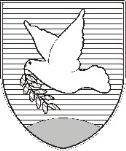 OBČINSKI SVET – CONSIGLIO COMUNALESončno nabrežje 8 – Riva del Sole 86310 Izola – IsolaTel: 05 66 00 100, Fax: 05 66 00 110E-mail: posta.oizola@izola.siWeb: http://www.izola.si/Prot. n.: Data:   In virtù dell'articolo 29 della Legge sulle autonomie locali (gazzetta Ufficiale della RS nn. 94/07 – TUU, 76/08, 79/09, 51/10, 40/12 – Sigla: ZUJF e 14/15 – Sigla: ZUUJFO), dell'articolo 20 del Decreto sull'istituzione dell'ente pubblico Biblioteca civica di Isola (Bollettino Ufficiale del Comune di Isola n. 8/08 – TUU) e dell'articolo 30 dello Statuto del Comune di Isola (Bollettino Ufficiale del Comune di Isola nn. 15/99, 17/12 e 6/14), il Consiglio del Comune di Isola, riunitosi il ____ alla sua _____ seduta ordinaria accoglie il seguente atto diD  E  L  I  B  E  R  A1Il Consiglio del Comune di Isola ha esaminato la Relazione annuale dell'ente pubblico Biblioteca civica di Isola per l'anno 2015 e ne ha preso atto.2Il presente atto di Delibera ha efficacia immediata.Recapitare a:Biblioteca civica di Isola;Ufficio attività sociali;archivio – 2x.Il Sindacomag. Igor KOLENC